The Finanical Plan of Action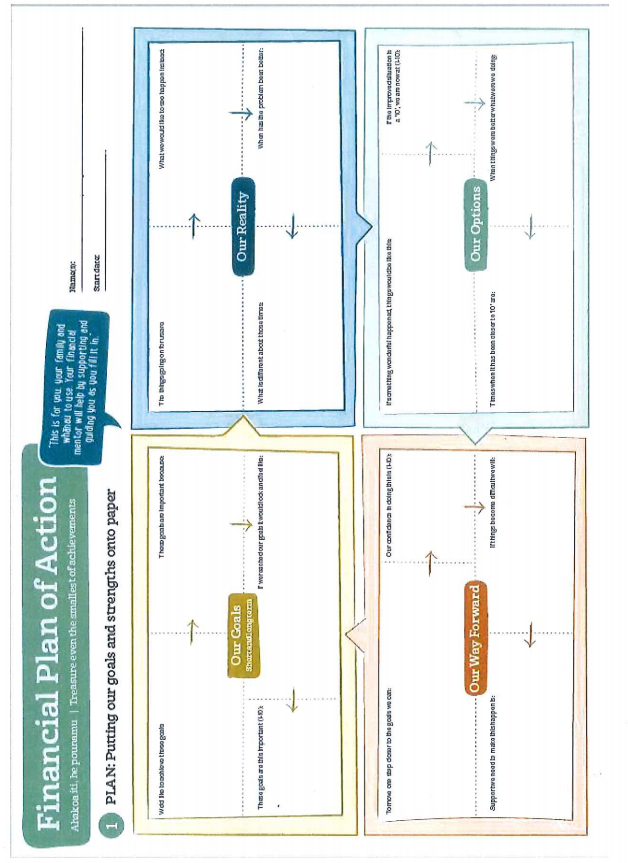 